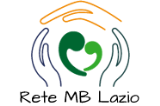 SCHEDA DI ISCRIZIONE AL SEMINARIO FORMATIVO Sala Formazione della “Cittadella della Carità” della Caritas Diocesana Via Casilina Vecchia 19, Roma “La questione delle migrazioni nel lavoro con nuclei mamma-bambino:un approccio etnopsichiatrico” 30 novembre 2018 Da inviare a: formazione@retemblazio.it entro il  10 novembre 2018Nome……………………….……………………………………………………………………………………………………………………………………………………Cognome ……………………………………………………………………………………………………………………………………………………………………..nat… a ………………………………………………… Prov …….. il ………………..............................……………………………………………………..Tel ……………………… Fax ……………………... Email …………………….....................................…………………………………………………….Residenza………………………………………………………………………………………………………………………………………………CAP……………………………………………………………………………..Città……………………………….……..………………...………….Prov………………………………..Domicilio……………………………………………………………….............................CAP………………….Città…………………………………………………………………….Prov……………………………….Professione …………………………………………………………………………………………………Ente/organizzazione di appartenenza ………………………………………………………………………………………………………………Ruolo ………………………………………………………………………………………………………………Esprimo il consenso al trattamento dai dati personali nel rispetto del D. Lgs 196/03 e successive modifiche.Data …………………………………...…	Firma ……………………………………………